                                                                                                                                                                                                        О Т К Р Ы Т О Е    А К Ц И О Н Е Р Н О Е     О Б Щ Е С Т В О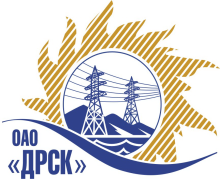 		Протокол выбора победителягород  Благовещенск, ул. Шевченко, 28ПРЕДМЕТ ЗАКУПКИ:Открытый запрос предложений на право заключения Договора на поставку продукции «Масло трансформаторное» для нужд филиалов ОАО «ДРСК» «Амурские электрические сети», «Приморские электрические сети», «Хабаровские электрические сети», «Электрические сети Еврейской автономной области», «Южно-Якутские электрические сети»  (закупка № 485 раздела 1.2). Плановая стоимость: 7 068 710,00 рублей без  учета НДС.ПРИСУТСТВОВАЛИ:	На заседании присутствовали 7 членов Закупочной комиссии 2 уровня. ВОПРОСЫ ЗАСЕДАНИЯ ЗАКУПОЧНОЙ КОМИССИИ:О признании предложений соответствующими условиям закупки2. О предварительной ранжировке предложений3. О проведении переторжки4. Выбор победителяВОПРОС 1 «О признании предложений соответствующими условиям закупки»ОТМЕТИЛИ:Предложения ООО «Касида-ХХ» г. Москва, ООО «Солид-Сибирь» г. Ангарск, ООО «Ультра» г. Иркутск признаются удовлетворяющим по существу условиям закупки. Предлагается принять данные предложения к дальнейшему рассмотрению.ВОПРОС 2 «О предварительной ранжировке предложений»ОТМЕТИЛИ:В соответствии с требованиями и условиями, предусмотренными извещением о закупке и Закупочной документацией, предлагается предварительно ранжировать предложения следующим образом: ВОПРОС 3 «О проведении переторжки»ОТМЕТИЛИ:Учитывая результаты экспертизы предложений Участников закупки, Закупочная комиссия полагает не целесообразным проведение переторжки.ВОПРОС 4 «Выбор победителя»ОТМЕТИЛИ:На основании вышеприведенной ранжировки предложений предлагается признать Победителем Участника, занявшего первое место, а именно: ООО "КАСИДА-ХХ" (109072, г.Москва, Берсеневская наб., д.18-20-22, стр. 3), предложение на поставку продукции  «Масло трансформаторное» для нужд филиалов ОАО «ДРСК» «Амурские электрические сети», «Приморские электрические сети», «Хабаровские электрические сети», «Электрические сети Еврейской автономной области», «Южно-Якутские электрические сети» на следующих условиях: Цена: 5 365 460,00 руб. (Цена без НДС) (6 331 242,80 руб. с учетом НДС). Срок поставки до 30.04.2013 г. Условия оплаты: Без аванса. В течение 30 календарных дней с момента поставки продукции (до 30.05.2013).Гарантия: не менее 5 лет.Срок действия предложения до 31 мая 2013г).РЕШИЛИ:1. Признать предложения ООО «Касида-ХХ» г. Москва, ООО «Солид-Сибирь» г. Ангарск, ООО «Ультра» г. Иркутск соответствующими условиям закупки.2.  Утвердить ранжировку предложений:1 место: ООО «Касида-ХХ» г. Москва;2 место: ООО «Солид-Сибирь» г. Ангарск;3 место: ООО «Ультра» г. Иркутск.3. Процедуру переторжки не проводить.4. Признать Победителем ООО "КАСИДА-ХХ" (109072, г.Москва, Берсеневская наб., д.18-20-22, стр. 3), предложение на поставку продукции  «Масло трансформаторное» для нужд филиалов ОАО «ДРСК» «Амурские электрические сети», «Приморские электрические сети», «Хабаровские электрические сети», «Электрические сети Еврейской автономной области», «Южно-Якутские электрические сети» на следующих условиях: Цена: 5 365 460,00 руб. (Цена без НДС) (6 331 242,80 руб. с учетом НДС). Срок поставки до 30.04.2013 г. Условия оплаты: Без аванса. В течение 30 календарных дней с момента поставки продукции (до 30.05.2013).Гарантия: не менее 5 лет.Срок действия предложения до 31 мая 2013г).ДАЛЬНЕВОСТОЧНАЯ РАСПРЕДЕЛИТЕЛЬНАЯ СЕТЕВАЯ КОМПАНИЯУл.Шевченко, 28,   г.Благовещенск,  675000,     РоссияТел: (4162) 397-359; Тел/факс (4162) 397-200, 397-436Телетайп    154147 «МАРС»;         E-mail: doc@drsk.ruОКПО 78900638,    ОГРН  1052800111308,   ИНН/КПП  2801108200/280150001№            -МР                  «     » апреля 2013 годаМесто в предварительной ранжировкеНаименование и адрес участникаЦена заявки и иные существенные условия1 местоООО "КАСИДА-ХХ" (109072, г.Москва, Берсеневская наб., д.18-20-22, стр. 3)Цена: 5 365 460,00 руб. (Цена без НДС) (6 331 242,80 руб. с учетом НДС). Срок поставки до 30.04.2013 г. Условия оплаты: Без аванса. В течение 30 календарных дней с момента поставки продукции (до 30.05.2013).Гарантия: не менее 5 лет.Срок действия предложения до 31 мая 2013г).2 местоООО "Солид-Сибирь" (665821, Иркутская обл., г. Ангарск, ул. 40 лет Октября, д. 119, оф. 35)Цена: 5 371 271,19 руб. (Цена без НДС) (6 338 100,00 руб. с учетом НДС)Срок поставки до 30.04.2013 г. Условия оплаты: Без аванса. В течение 30 календарных дней с момента поставки продукции (до 30.05.2013).Гарантия: не менее 5 лет.Срок действия предложения до 31 июня 2013г).3 местоООО "Ультра" (664011, Россия, Иркутская обл., ул. Рабочая, д. 2)Цена: 5 991 096,61 руб. (Цена без НДС) (7 069 494,00 руб. с учетом НДС)Срок поставки до 30.04.2013 г. Условия оплаты: Без аванса. В течение 30 календарных дней с момента поставки продукции (до 30.05.2013).Гарантия: не менее 5 лет.Срок действия предложения до 30 июня 2013г).Ответственный секретарь Закупочной комиссии: Моторина О.А. «___»______2013 г._______________________________Технический секретарь Закупочной комиссии: Курганов К.В.  «___»______2013 г._______________________________